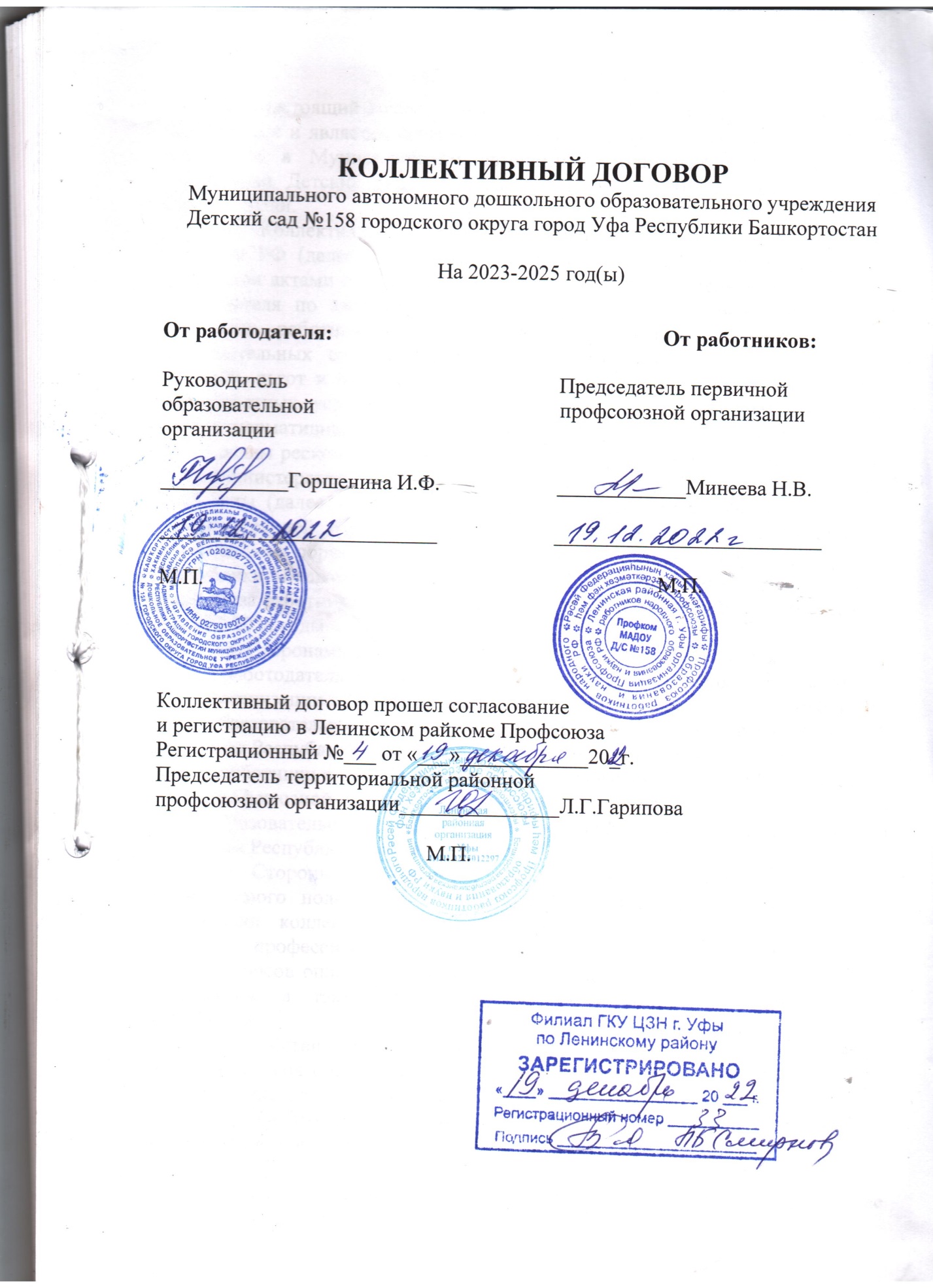 I. ОБЩИЕ ПОЛОЖЕНИЯ1.1. Настоящий коллективный договор заключен между работодателем и работниками и является правовым актом, регулирующим социально-трудовые отношения в Муниципальном автономном дошкольном образовательном учреждении Детский сад №158 городского округа город Уфа Республики Башкортостан.         1.2. Коллективный договор заключен в соответствии с Трудовым кодексом РФ (далее – ТК РФ), иными законодательными и нормативными правовыми актами с целью определения взаимных обязательств работников и работодателя по защите социальных, трудовых, профессиональных прав и интересов работников образовательной организации и установлению дополнительных социально-экономических, правовых и профессиональных гарантий, льгот и преимуществ для работников, а также по созданию более благоприятных условий труда по сравнению с установленными законами, иными нормативными правовыми актами, Отраслевым соглашением между Башкирским рескомом Профсоюза работников народного образования и науки РФ и Министерством образования и науки Республики Башкортостан на 2021-2023 годы (далее – ОТС 2021-2023 годы),отраслевым соглашением  между Администрацией городского округа город Уфа Республики Башкортостан, Управлением образования Администрации городского округа город Уфа Республики Башкортостан и Башкирской Республиканской организацией профсоюза работников народного образования и науки Российской Федерации на 2022-2024 годы. 1.3. Сторонами настоящего коллективного договора являются: - работодатель в лице его представителя - руководителя образовательной организации Муниципального автономного дошкольного образовательного учреждения Детский сад №158 городского округа город Уфа Республики Башкортостан (далее – работодатель).- работники в лице их представителя - профсоюзного комитета первичной профсоюзной организации Муниципального автономного дошкольного образовательного учреждения Детский сад №158 городского округа город Уфа Республики (далее - профком).	1.4. Стороны согласились с тем, что профком выступает в качестве единственного полномочного представителя работников при разработке и заключении коллективного договора, ведении переговоров по решению трудовых, профессиональных, социальных и экономических вопросов, в том числе вопросов оплаты, условий, охраны труда, занятости, найма, увольнения работников, а также по другим вопросам социальной защищенности работников. 1.5. Действие настоящего коллективного договора распространяется на всех работников организации, в том числе заключивших трудовой договор о работе по совместительству.1.6. Работодатель знакомит работников под подпись с текстом коллективного договора, а также до заключения трудовых договоров с новыми работниками.1.7. Настоящий коллективный договор сохраняет свое действие в случае изменения наименования организации, расторжения трудового договора с руководителем.1.8. При реорганизации (слиянии, присоединении, разделении, выделении, преобразовании), изменении типа организации настоящий коллективный договор сохраняет свое действие в течение всего срока его действия или до внесения в него изменений, дополнений.1.9. При смене формы собственности организации настоящий коллективный договор сохраняет свое действие в течение трех месяцев со дня перехода прав собственности.1.10. При ликвидации организации настоящий коллективный договор сохраняет свое действие в течение всего срока ее проведения. 1.11. Коллективный договор организации не может содержать условий, снижающих уровень прав и гарантий работников, установленный трудовым законодательством, Отраслевым Соглашением между Башкирским  рескомом Профсоюза работников народного образования и науки Республики Башкортостан на  2022-2024 годы (далее-ОТС 2022-2024 годы),отраслевым территориальным соглашением №73 от 31 мая 2021года. Условия настоящего коллективного договора, ухудшающие положение работников по сравнению с названными документами, недействительны и не подлежат применению.В случае изменения условий отраслевого территориального соглашения, ОТС 2021-2023 или заключения новых соглашений работодатель или профком в течение месяца выходит с инициативой о внесении изменений в условия коллективного договора.1.12. Регистрация коллективного договора в Центре занятости населения осуществляется после правовой экспертизы и регистрации в вышестоящем профсоюзном органе.1.13. В течение срока действия настоящего коллективного договора ни одна из сторон не вправе прекратить в одностороннем порядке выполнение принятых на себя обязательств.1.14. В течение срока действия настоящего коллективного договора стороны вправе вносить в него дополнения и изменения на основе взаимной договоренности без созыва общего собрания работников в установленном законом порядке (ст.44 ТК РФ). 1.15. Все спорные вопросы по толкованию и реализации положений настоящего коллективного договора решаются сторонами.1.16. Работодатель или лицо, его представляющее, несет ответственность в соответствии с действующим законодательством за уклонение от участия в переговорах, нарушение или невыполнение обязательств, принятых настоящим коллективным договором, непредоставление информации, необходимой для проведения коллективных переговоров и осуществления контроля за соблюдением коллективного договора, другие противоправные действия (бездействия). 1.17. Стороны коллективного договора обязуются проводить обсуждение итогов выполнения коллективного договора на общем собрании работников не реже двух раз в год. 1.18. Настоящий коллективный договор заключен на срок три года и вступает в силу со дня подписания его сторонами.1.19. Любая из сторон имеет право направить другой стороне предложение о заключении нового коллективного договора или о продлении действующего на срок до трех лет.1.20. К настоящему коллективному договору прилагаются:  - Правила внутреннего трудового распорядка для работников  МАДОУ Детский сад №158 (Приложение №1);  - Соглашение по финансированию мероприятий по охране труда  (Приложение № 2);  -Перечень профессий и должностей работников, имеющих право на обеспечение специальной одеждой, обувью и другими средствами индивидуальной защиты, а также моющими и обезвреживающими средствами (Приложение №3);    - Перечень профессий, обусловленных наличием вредных производственных факторов, по которым устанавливаются доплаты в размере 15% (Приложение № 4);  - Положение о комиссии по охране труда (Приложение №5);  - Правила по охране труда (Приложение № 6)- форма расчетного листка (Приложение №7);- Положение о прохождении периодических медицинских осмотров (Приложение № 8);- требования к комплектации медицинскими изделиями аптечки для оказания первой помощи работникам (Приложение № 9). Приложения являются неотъемлемой частью коллективного договора. Изменение и дополнение приложений производятся в порядке, установленном ТК РФ для заключения коллективного договора.II. СОЦИАЛЬНОЕ ПАРТНЕРСТВО 2.1. В целях развития социального партнерства стороны обязуются:Строить свои взаимоотношения на основе принципов социального партнерства, коллективно-договорного регулирования социально-трудовых отношений, государственно-общественного управления образованием, соблюдать определенные настоящим договором обязательства и договоренности.Проводить взаимные консультации (переговоры) по вопросам регулирования трудовых правоотношений, обеспечения гарантий социально-трудовых прав работников, совершенствования локальной нормативной правовой базы и другим социально значимым вопросам. Обеспечивать участие представителей другой стороны коллективного договора в работе своих руководящих и коллегиальных органов при рассмотрении вопросов, связанных с содержанием настоящего  коллективного договора и его выполнением; предоставлять другой стороне полную, достоверную и своевременную информацию о принимаемых решениях, затрагивающих социальные, трудовые, профессиональные права и интересы работников.Использовать формат переговоров с целью учета интересов сторон, предотвращения коллективных трудовых споров и социальной напряженности в коллективе работников. Содействовать созданию условий для деятельности профсоюзной организации.2.2. Работодатель:Предоставлять профкому по его запросу информацию о численности, составе работников, условиях финансирования и оплаты труда, объеме задолженности по выплате заработной платы, размере средней заработной платы работников, показателях по условиям и охране труда, планировании и проведении мероприятий по массовому сокращению численности (штатов) работников (увольнение 10 и более процентов работников в течение 90 календарных дней), дополнительном профессиональном образовании работников и другую информацию. Привлекать членов профкома для осуществления контроля за правильностью расходования фонда оплаты труда, в том числе фонда стимулирования, внебюджетного фонда. Обеспечивать:    - участие профкома в работе органов управления образовательной организации (попечительский, наблюдательный, управляющий советы и др.), как по вопросам принятия локальных нормативных актов, содержащих нормы трудового права и затрагивающих интересы работников, так и по иным вопросам деятельности организации;	- соблюдение законодательства о защите персональных данных, ознакомление работников под подпись с документами, устанавливающими порядок обработки персональных данных, а также их правами и обязанностями в этой области.Информировать профком о решениях органов государственного контроля (надзора), принятых по вопросам в сфере трудовых, социальных и иных непосредственно связанных с ними отношений в организации; своевременно выполняет предписания надзорных и контрольных органов и представления профсоюзных органов по устранению нарушений законодательства о труде, иных нормативных правовых актов, содержащих нормы трудового права. Решение о возможном расторжении трудового договора с работником, входящим в состав профкома и не освобожденным от основной работы по основаниям, предусмотренным п.п.2,3 или 5 ч.1 ст.81 ТК РФ, принимает с предварительного согласия соответствующего вышестоящего выборного профсоюзного органа.2.3. Взаимодействие работодателя с выборным органом первичной профсоюзной организации осуществляется посредством:	- учета мотивированного мнения профкома в порядке, установленном статьями 372 и 373 ТК РФ или	- согласования (письменного) при принятии решений руководителем с профкомом после проведения взаимных консультаций в целях достижения единого мнения сторон.2.4. Работодатель с учетом мнения профкома (по согласованию) осуществляет (принимает):	- принятие локальных нормативных актов, содержащих нормы трудового права (ст.8, 371, 372 ТК РФ);- введение, а также отмену режима неполного рабочего дня (смены) и (или) неполной рабочей недели ранее срока, на который они были установлены (ст.74 ТК РФ);- решение о возможном расторжении трудового договора с работником в соответствии с пп.2,3 или 5 ч.1 ст.81 ТК РФ;- привлечение работника к сверхурочной работе (ст.99 ТК РФ); - привлечение работника к работе в выходные и нерабочие праздничные дни (ст.113 ТК РФ);- определение формы подготовки и дополнительного профессионального образования работников, перечня необходимых для подготовки профессий и специальностей, в том числе для направления работников на прохождение независимой оценки квалификации (ст.196 ТК РФ);- формирование комиссии по урегулированию споров между участниками образовательных отношений;- представление к присвоению почетных званий, награждению отраслевыми и иными наградами;- утверждение графика отпусков (ст.123 ТК РФ).2.5. Работодатель с учетом мнения профкома (по согласованию) принимает (утверждает) локальные нормативные акты организации устанавливающие (определяющие):- порядок проведения аттестации, за исключением педагогических работников, в целях установления соответствия работника занимаемой должности или выполняемой работе (ст.81 ТК РФ); - перечень должностей работников с ненормированным рабочим днем (ст.101 ТК РФ);- график сменности (ст.103 ТК РФ);- график отпусков (ст.123 ТК РФ);- правила и инструкции по охране труда для работников (ст.212 ТК РФ);- порядок и условия оплаты труда работников, в том числе установления компенсационных выплат, выплат стимулирующего характера, премий и иных выплат работникам, оказания материальной помощи, использования экономии фонда оплаты труда (п.2.8 ОТС 2021-2023 годы, ст. ст. 135, 144 ТК РФ);- форму расчетного листка (ст.136 ТК РФ);- конкретные размеры оплаты за работу в выходной или нерабочий праздничный день (ст.153 ТК РФ), оплаты труда работников, занятых на работах с вредными и (или) опасными условиями труда (ст.147 ТК РФ), оплаты труда за работу в ночное время (ст.154 ТК РФ);- введение, замену и пересмотр норм труда (ст.162 ТК РФ);- определение сроков проведения специальной оценки условий труда (ст. 22 ТК РФ);- тарификацию (п.2.8, 4.7 ОТС 2021-2023 годы, п.1.9 Приказ Минобрнауки России от 22.12.2014 № 1601);- расписание занятий (уроков) (п.2.8 ОТС 2018-2020 годы);- план и график работы организации по выполнению обязанностей педагогических работников, связанных с участием в работе педагогических советов, методических советов, работой по проведению родительских собраний (п.2.3 Приказа Минобрнауки России от 11.05.2016 № 536);- режим рабочего времени работников в случае простоя (пп.3 п.4.12 ОТС 2021-2023 годы);- введение суммированного рабочего времени (п.4.14 ОТС 2021-2023 годы);- оплата труда педагогического работника в случае истечения срока действия его квалификационной категории (п.7.5 ОТС 2021-2023 годы);- представление на педагогического работника для аттестации с целью подтверждения соответствия занимаемой должности (пп.3 п. 7.5 ОТС 2021-2023 годы);- график аттестации с целью подтверждения соответствия занимаемой должности (пп.4 п.7.5  ОТС 2021-2023 годы);- порядок создания, организации работы и принятия решений комиссией по урегулированию споров между участниками образовательных отношений и их исполнения (п.6 ст.45 ФЗ «Об образовании в РФ»);- нормы профессиональной этики педагогических работников.2.6. Профком:Способствует реализации настоящего коллективного договора, сохранению социальной стабильности в трудовом коллективе, строит свои взаимоотношения с работодателем на принципах социального партнерства.Разъясняет работникам положения коллективного договора. Представляет, выражает и защищает социальные, трудовые, профессиональные права и интересы работников – членов Профсоюза перед работодателем, в комиссии по трудовым спорам, органах власти и управления и др. Обращается за помощью и содействием в профсоюзные органы всех уровней, профсоюзным юристам.Представляет во взаимоотношениях с работодателем интересы работников, не являющихся членами Профсоюза, в случае, если они уполномочили профком представлять их интересы и перечисляют ежемесячно денежные средства из заработной платы на счет профсоюзной организации в размере, определенном  профкомом. Осуществляет контроль за:- выполнением работодателем норм действующего трудового права, локальных нормативных актов, условий коллективного договора;- состоянием охраны труда в организации;- правильностью и своевременностью предоставления работникам отпусков и их оплаты;- правильностью ведения и хранения трудовых книжек работников, за своевременностью внесения в них записей, в том числе при установлении квалификационных категорий по результатам аттестации работников;- соблюдением порядка аттестации педагогических работников, проводимой в целях подтверждения соответствия занимаемой должности;- своевременным назначением и выплатой работникам пособий по обязательному социальному страхованию;- расходованием фонда оплаты труда, правильностью начисления заработной платы работникам, в том числе выплат стимулирующего характера, расходования средств, полученных от приносящей доход деятельности, и др.6. Добивается от работодателя приостановки (отмены) управленческих решений, противоречащих законодательству о труде, охране труда, обязательствам настоящего коллективного договора, соглашениям, принятия локальных нормативных актов без необходимого согласования с профкомом (учета мотивированного мнения).7. Принимает участие в аттестации работников на соответствие занимаемой должности, делегируя представителя в состав аттестационной комиссии организации.8. Осуществляет проверку правильности удержания и перечисления членских профсоюзных взносов.9. Информирует членов Профсоюза о своей работе, деятельности выборных профсоюзных органов.10. Организует физкультурно-оздоровительную и культурно-массовую работу для членов Профсоюза.11. Ходатайствует о присвоении почетных званий, представлении к наградам работников – членов Профсоюза.12. Выступает инициатором начала переговоров по заключению коллективного договора на новый срок за три месяца до окончания срока его действия.13. Оказывает членам Профсоюза помощь в вопросах применения трудового законодательства, разрешения индивидуальных и коллективных трудовых споров.14. Содействует предотвращению в организации коллективных трудовых споров при условии выполнения обязательств, включенных в настоящий коллективный договор.15. Организует информирование, правовой всеобуч для членов Профсоюза. 16. Направляет учредителю (собственнику) организации заявление в случае нарушения руководителем законов и иных нормативных актов о труде, условий коллективного договора, соглашений с требованием о применении мер дисциплинарного взыскания (ст. 195 ТК РФ).17. Участвует совместно с райкомом (горкомом) Профсоюза в организации летнего оздоровления детей работников и обеспечения их новогодними подарками.18. Совместно с работодателем обеспечивает регистрацию работников в системе персонифицированного учета в системе государственного пенсионного страхования. Контролирует своевременность представления работодателем в пенсионные органы достоверных сведений о заработке и страховых взносах работников.19. Оказывает материальную помощь членам Профсоюза в соответствии с Положением об оказании материальной помощи в пределах утвержденной сметы.2.7. Стороны согласились с тем, что работодатель заключает коллективный договор с выборным профсоюзным органом как представителем работников, обеспечивает исполнение действующего в Российской Федерации и Республике Башкортостан законодательства и не реже двух раз в год отчитывается перед работниками о его выполнении. 2.8. Стороны считают, что при возникновении споров, связанных с реализацией настоящего коллективного договора, локальных нормативных актов и иных документов, содержащих нормы трудового права, и недостижении согласия каждая сторона может обратиться по возникшему спору в государственные органы контроля и надзора или суд.III. ТРУДОВЫЕ ОТНОШЕНИЯ3.1. Для работников образовательной организации работодателем является данное образовательное учреждение.3.2. Трудовой договор с работником заключается на неопределенный срок в письменной форме.3.3. Заключение срочного трудового договора допускается в случаях, предусмотренных законодательством. При заключении срочного трудового договора работодатель обязан указать обстоятельства, послужившие основанием для его заключения. Если в трудовом договоре не оговорен срок его действия, то договор считается заключенным на неопределенный срок.3.4. Продление срока трудового договора означает признание работодателем этого договора бессрочным.3.5. Условия трудового договора, ухудшающие положение работников по сравнению с трудовым законодательством, иными нормативными правовыми актами, содержащими нормы трудового права, условиями соглашений, настоящего коллективного договора, являются недействительными и не применяются.3.6. Заключение гражданско-правовых договоров, фактически регулирующих трудовые отношения, не допускается.3.7. Работодатель обязан при приеме на работу, до подписания трудового договора с работником, ознакомить его под подпись с уставом образовательной организации, правилами внутреннего трудового распорядка, штатным расписанием и иными локальными нормативными актами, связанными с трудовой деятельностью работника, настоящим коллективным договором.3.8. Если в штатное расписание вносятся изменения, затрагивающие определенные сторонами условия трудового договора (условия и оплата труда, наименование должности, нормы труда и др.), то работодатель должен ознакомить работника под подпись.3.9. При приеме на работу, кроме оснований, предусмотренных ст.70 ТК РФ, испытание не устанавливается:педагогическим работникам, имеющим действующую квалификационную категорию;педагогические работники, имеющие продолжительный стаж работы.3.10. Руководитель по рекомендации аттестационной комиссии образовательной организации может назначить на должность педагогического работника лицо, не имеющее специальной подготовки или стажа работы, но обладающее достаточным практическим опытом и компетентностью (за исключением должностей концертмейстера, учителя-логопеда, учителя-дефектолога, педагога-психолога).3.11. Не допускается увольнение педагогического работника по результатам аттестации на соответствие занимаемой должности, если работодатель не обеспечил дополнительное профессиональное образование в течение трех лет, предшествующих аттестации.3.12. Обязательными для включения в трудовой договор педагогических работников наряду с условиями, содержащимися в ст.57 ТК РФ, являются:  продолжительность рабочего времени, продолжительность ежедневной работы (смены), условия оплаты труда, включая размеры повышающих коэффициентов к ставке (окладу), компенсационных и стимулирующих выплат.3.13. Квалификационные характеристики, содержащиеся в Едином квалификационном справочнике руководителей, специалистов и служащих (раздел «Квалификационные характеристики должностей работников образования»), служат основой для разработки должностных инструкций педагогических работников.3.14. Работа, не обусловленная трудовым договором и (или) должностными обязанностями работника, может выполняться только с письменного согласия работника в течение установленной продолжительности рабочего времени наряду с работой, определенной трудовым договором, за дополнительную оплату.3.15. Работодатель расторгает трудовой договор в срок, указанный в заявлении работника о расторжении трудового договора по собственному желанию, в следующих случаях:-переезд работника на новое место жительства;-направление мужа (жены) на работу за границу, к новому месту службы;-зачисление на учебу в образовательную организацию;-выход работника на пенсию по старости, в том числе назначаемую досрочно;-беременность;-необходимость ухода за ребенком в возрасте старше трех лет;-необходимость ухода за больным или престарелым членом семьи.Работодатель расторгает трудовой договор в срок, указанный в заявлении работника, уже являющегося пенсионером, либо имеющего статус предпенсионера.Приведенный перечень является открытым, в каждой конкретной ситуации уважительность причины увольнения определяется работодателем индивидуально.3.16. Увольнение работника по основаниям, предусмотренным п.11 ч.1 ст.77; п.2, 3 ч.1 ст.81; п.2, 8, 9, 10, 13 ч.1 ст.83 ТК РФ, допускается, если невозможно перевести работника с его письменного согласия на другую имеющуюся у работодателя работу (как вакантную должность или работу, соответствующую квалификации работника, так и вакантную нижестоящую должность или нижеоплачиваемую работу), которую работник может выполнять с учетом состояния его здоровья. При этом работодатель предлагает работнику все отвечающие указанным требованиям вакансии, имеющиеся у него как в данной, так и в другой местности (филиалах).3.17. Не допускается принуждение работника к сдаче различного типа письменных тестов, зачетов и экзаменов с целью проверки уровня его компетентности без его письменного согласия, а также принуждение к подаче заявления на предоставление отпуска без сохранения заработной платы.3.18. В день увольнения работодатель по письменному заявлению работника выдает ему справку о сумме заработка за два календарных года, предшествующих году прекращения работы.3.19. Работодатель по ходатайству профкома имеет право снять с работника (члена Профсоюза) дисциплинарное взыскание до истечения срока его действия.3.20. Изменение определенных сторонами условий трудового договора, в том числе перевод на другую работу, производится только по письменному соглашению сторон трудового договора, за исключением случаев, предусмотренных ч.2,3 ст.72.2 и ст.74 ТК РФ.3.21. Руководитель в срок не менее чем за два месяца ставит в известность профком и работников об организационных или технологических изменениях условий труда, если они влекут за собой изменение условий трудовых договоров работников.3.22. В случае отсутствия у работодателя другой работы в период отстранения от работы работника, нуждающегося в соответствии с медицинским заключением во временном переводе на другую работу на срок до четырех месяцев, заработная плата работнику начисляется в размере не ниже МРОТ.Указанная заработная плата начисляется: женщине, имеющей ребенка в возрасте до трех лет, одинокой матери, воспитывающей ребенка-инвалида в возрасте до восемнадцати лет или малолетнего ребенка - ребенка в возрасте до четырнадцати лет, работнику, являющемуся единственным кормильцем ребенка-инвалида в возрасте до восемнадцати лет либо единственным кормильцем ребенка в возрасте до трех лет в семье, воспитывающей трех и более малолетних детей, если другой родитель (иной законный представитель ребенка) не состоит в трудовых отношениях.3.23. Работникам, получившим уведомление об увольнении по п.1, 2 ст.81 ТК РФ, работодатель предоставляет   не менее 3 часов в неделю (один свободный от работы день в неделю) с сохранением заработной платы для самостоятельного поиска новой работы.3.24. При сокращении численности или штата работников, при равной производительности труда и квалификации преимущественное право на оставление на работе наряду с основаниями, установленными ч.2 ст.179 ТК РФ, имеют работники:имеющие более длительный стаж работы в организации;удостоенные ведомственными наградами;совмещающие работу с получением высшего, среднего профессионального образования, дополнительного профессионального образования, если получение образования обусловлено заключением дополнительного договора между работником и работодателем или является условием трудового договора;имеющие статус предпенсионера;одинокие матери и отцы, воспитывающие детей до 16 лет;родители, имеющие ребенка – инвалида в возрасте до 18 лет;председатель первичной профсоюзной организации, его заместители;молодые специалисты.3.25. Применение электронного обучения и дистанционных образовательных технологий не является основанием для снижения нормы часов педагогической работы и уменьшения размера заработной платы, включая компенсационные и стимулирующие выплаты, в том числе при переводе педагогических работников на режим удаленной, дистанционной работы.3.26. В трудовых договорах с воспитателями, закрепляются следующие должностные обязанности, связанные с составлением и заполнением ими документации: участие в разработке части образовательной программы дошкольного образования, формируемой участниками образовательных отношений; ведение журнала педагогической диагностики (мониторинга).3.27. Расширение в трудовых договорах обязанностей работников по ведению документации по сравнению с обязанностями, указанными в п.3.28 настоящего Коллективного договора, не допускается.3.28. С работниками заключаются трудовые договоры (дополнительные соглашения), предусматривающие возможность дистанционной (удаленной) работы.3.29. При выполнении педагогическими работниками работы в дистанционном режиме работодатель обеспечивает работника необходимым оборудованием, программно-техническими средствами, средствами защиты информации, каналами связи и иными необходимыми средствами.При применении дистанционных образовательных технологий (электронного обучения) в связи с санитарно-эпидемиологическими, климатическими условиями и по другим основаниям, а также при замещении временно отсутствующего работника, вызванном чрезвычайными обстоятельствами, и в любых исключительных случаях, ставящих под угрозу жизнь или нормальные условия жизнедеятельности всего населения или его части, работодатель заключает дополнительное соглашение к трудовому договору с работником об изменении определенных сторонами условий трудового договора.3.30.  При использовании работником личного имущества с согласия или ведома работодателя и в его интересах работнику выплачивается компенсация за износ (амортизацию) личного оборудования, а также возмещаются расходы, связанные с использованием программно-технических средств, средств защиты информации, других технических средств и материалов, принадлежащих работнику. Размер возмещения расходов определяется дополнительным соглашением к трудовому договору.IV. РАБОЧЕЕ ВРЕМЯ И ВРЕМЯ ОТДЫХА4.1. Продолжительность рабочего времени, смены и времени отдыха педагогических и других работников определяется в соответствии с трудовым законодательством в зависимости от наименования должности, условий труда и других факторов, в том числе связанных с применением электронного обучения и дистанционных образовательных технологий.4.2. Стороны пришли к соглашению о том, что режим рабочего времени и времени отдыха работников, условия и порядок установления учебной (преподавательской) нагрузки педагогических работников регулируется Приказом Минобрнауки России от 22.12.2014 №1601, Приказом Минобрнауки России от 11.05.2016 №536, настоящим коллективным договором, трудовыми договорами, правилами внутреннего трудового распорядка, а также иными локальными нормативными актами образовательной организации.4.3. Стороны предусматривают в Правилах внутреннего трудового распорядка образовательной организации следующие особенности режима труда и отдыха работников:а) 	порядок осуществления образовательной деятельности с применением электронного обучения и дистанционных образовательных технологий как в месте нахождения образовательной организации, так и за ее пределами;б) 	предоставление свободного дня (дней) для прохождения диспансеризации в порядке, предусмотренном ст.185.1 ТК РФ.4.4. Неполный рабочий день или неполная рабочая неделя устанавливаются:по соглашению между работником и работодателем;по просьбе беременной женщины, одного из родителей (опекуна, попечителя, законного представителя), имеющего ребенка в возрасте до 14 лет (ребенка-инвалида до восемнадцати лет), а также лица, осуществляющего уход за больным членом семьи в соответствии с медицинским заключением.4.5. Помимо педагогических работников, устанавливается сокращенная продолжительность рабочего времени:не более 39 часов в неделю для медицинских работников;не более 35 часов в неделю для работников, являющихся инвалидами I или II группы;не более 36 часов в неделю для помощников воспитателей и младших воспитателей, работающих с детьми с туберкулезной интоксикацией, независимо от результатов специальной оценки условия труда.4.6. Работа в выходные и нерабочие праздничные дни запрещена. Привлечение работников к работе в выходные и нерабочие праздничные дни допускается только в случаях, предусмотренных ст.113 ТК РФ, с их письменного согласия по письменному распоряжению работодателя.4.7.  Запрещено привлекать педагогических работников к выполнению хозяйственных работ, в том числе для ремонта и обслуживания помещений, зданий и сооружений.4.8. Вопрос возможности отсутствия работников (отдельных работников) на своих рабочих местах в случае простоя (временной приостановки работы по причинам экономического, технологического, технического или организационного характера) решается руководителем с учетом мнения профкома.4.9. В случаях, когда по условиям работы работникам не может быть соблюдена установленная нормальная ежедневная или еженедельная продолжительность рабочего времени, устанавливается суммированный учет рабочего времени с продолжительностью учетного периода - месяц.4.10. Помощникам воспитателей (младшим воспитателям) специальных (коррекционных) групп предоставляется дополнительный неоплачиваемый отпуск продолжительностью 7 календарных дней.4.11. При учете рабочего времени работников с суммированным учетом рабочего времени подсчет часов для оплаты сверхурочной работы за учетный период производится в соответствии с Информацией Минтруда РБ о норме рабочего времени в Республике Башкортостан на соответствующий календарный год.4.12. Предоставление ежегодных основного и дополнительных оплачиваемых отпусков осуществляется в соответствии с графиком отпусков.4.13. График отпусков утверждается с учетом мнения профкома не позднее, чем за две недели до наступления календарного года, с учетом необходимости обеспечения нормальной работы образовательной организации и благоприятных условий для отдыха работников.4.14. Оплата ежегодного оплачиваемого отпуска,  ежегодного основного удлиненного оплачиваемого отпуска и дополнительного отпуска работникам, совмещающим работу с получением высшего образования или профессионального образования  (ст.ст.173, 173.1, 174, 176 и 177 ТК РФ), осуществляется не позднее чем за три дня до их  начала.4.15. Отпуск за первый год работы, предоставляемый работнику по соглашению сторон до истечения шести месяцев работы (авансом), устанавливается полной  продолжительности определенной для этой должности, и оплачивается в полном размере за исключением случая, когда работник просит предоставить ему только часть отпуска.4.16. Работникам, проработавшим в рабочем году не менее 10 месяцев, денежная компенсация за неиспользованный отпуск при увольнении выплачивается исходя из полной продолжительности отпуска в соответствии с занимаемой должностью и условиям труда работника (28, 42 календарных дней).4.17. Педагогическим работникам длительный отпуск сроком до 1 года, предусмотренный ст.335 ТК РФ, предоставляется на условиях и в порядке, установленном приказом Минобрнауки РФ от 31.05.2016г. №644, а также настоящим коллективным договором:а) в исключительных случаях, когда предоставление длительного отпуска может неблагоприятно отразиться на нормальном ходе работы образовательной организации, с согласия работника допускается перенос отпуска на более поздний срок, чем указан в заявлении работника. При этом длительный отпуск должен быть предоставлен не позднее чем через 1 месяц.б) по заявлению работника длительный отпуск может быть присоединен к ежегодному основному оплачиваемому отпуску.в) длительный отпуск предоставляется по заявлению работника и оформляется распорядительным актом образовательной организации. Работник обязан уведомить работодателя о намерении уйти в отпуск не менее чем за 14 календарных дней до ухода в отпуск.г) предположительная продолжительность отпуска, а также возможность разделения его на части оговаривается между работником и работодателем, оформляется локальным актом организации (приказом). Работник вправе прервать длительный отпуск и выйти на свое рабочее место, предварительно письменно уведомив работодателя не менее чем за 14 календарных дня.д) в случае временной нетрудоспособности работника длительный отпуск продлевается или переносится на другой срок, определяемый работодателем с учетом пожеланий работника. Правило также распространяется при предоставлении работнику оплачиваемого длительного отпуска.е) за счет средств, полученных организацией от приносящей доход деятельности, возможна оплата длительного отпуска. Условия и размер оплаты определяются работодателем с учетом мнения профкома, учетом имеющихся в организации средств и фиксируется в распорядительном акте образовательной организации о предоставлении длительного отпуска.4.18. Работникам с ненормированным рабочим днем предоставляется ежегодный дополнительный оплачиваемый отпуск продолжительностью 7 календарных дней.4.19. Работники, имеющие двух и более детей в возрасте до 12 лет, имеют первоочередное право на получение ежегодного отпуска в удобное для них время.4.20. Работнику, имеющему двух или более детей в возрасте до четырнадцати лет, работнику, имеющему ребенка-инвалида в возрасте до восемнадцати лет, одинокой матери, воспитывающей ребенка в возрасте до четырнадцати лет, отцу, воспитывающему ребенка в возрасте до четырнадцати лет без матери, работникам, осуществляющим уход за престарелыми родителями в возрасте 80 лет и старше, за членами семьи -инвалидами с детства независимо от возраста, ежегодные дополнительные отпуска без сохранения заработной платы в удобное для них время продолжительностью до 14 календарных дней.4.21. Предоставление ежегодного основного удлиненного оплачиваемого отпуска продолжительностью 56 календарных дней педагогическим работникам, работающим с детьми с ограниченными возможностями здоровья, осуществляется вне зависимости от количества обучающихся с ограниченными возможностями здоровья в группах и от продолжительности работы с детьми с ограниченными возможностями здоровья.4.22. Воспитателям, осуществляющим обучение, воспитание, присмотр и уход за детьми с ограниченными возможностями здоровья, устанавливается норма часов педагогической работы 25 часов в неделю за ставку заработной платы.4.23. Работникам, работающим с вредными условиями труда с классом вредности не менее 3.2, предоставляется ежегодный дополнительный оплачиваемый отпуск продолжительностью 7 календарных дней.Продолжительность ежегодного дополнительного оплачиваемого отпуска конкретного работника устанавливается также трудовым договором.4.24. Работодатель на основании заявления педагогического работника освобождает его от работы с сохранением заработной платы в день, когда ему необходимо присутствовать на заседании аттестационной комиссии при аттестации на квалификационную категорию.4.25. Беременным женщинам предоставляется возможность медицинского обследования в рабочее время с сохранением заработной платы по основному месту работы при сроках беременности до 12 недель - 1 день, с 12 до 20 недель - 2 дня, 20 и более недель - 3 дня.4.26. Работникам, являющиеся членами или экспертами Аттестационной комиссии Министерства образования и науки РБ предоставляются ежегодные дополнительные отпуска продолжительностью 3 календарных дней.4.27. Работодатель предоставляет работнику по его письменному заявлению дополнительные дни отдыха (выходные дни) без сохранения заработной платы в следующих случаях:–  при вакцинации от новой коронавирусной инфекции (COVID-19) – 2 календарных дней;–  при рождении ребенка в семье – 3 календарных дней;–  для сопровождения детей младшего школьного возраста в школу -1 календарных дней;–  в связи с переездом на новое место жительства – 3 календарных дней;–  для проводов детей в армию -1календарный день;–  в случае свадьбы работника (детей работника) – 3 календарных дней;–  на похороны близких родственников – до 5 календарных дней;–  работающим пенсионерам по старости – 5 календарных дней;–  работающим инвалидам – 5 календарных дней;– председателю первичной профсоюзной организации – 1 календарный день  и членам профкома – 1 календарный день;–  при отсутствии в течение учебного (рабочего, календарного года) дней (листков) нетрудоспособности – 1 календарный день.V. ОПЛАТА ТРУДА И НОРМЫ ТРУДА5.1. Стороны при регулировании вопросов оплаты труда исходят из того, что в образовательной организации система оплаты труда работников устанавливается локальными актами организации, настоящим коллективным договором, соглашениями в соответствии с нормативными правовыми актами органа местного самоуправления, законами и иными нормативными актами Республики Башкортостан, Российской Федерации с учетом:- Единых рекомендаций по установлению на федеральном, региональном и местном уровнях систем оплаты труда работников государственных и муниципальных учреждений, утвержденными решением Российской трехсторонней комиссии по регулированию социальных и трудовых отношений;- Положения об оплате труда работников государственных учреждений образования, подведомственных Министерству образования и науки Республики Башкортостан, утвержденного постановлением Правительства РБ от 27 октября 2008 г. № 374 (с изменениями и дополнениями).5.2. Стороны подтверждают:Порядок и условия оплаты труда работников, в том числе компенсационных выплат и выплат стимулирующего характера, из бюджетных средств и средств, полученных от приносящей доход деятельности, регулируются Положением об оплате труда работников МАДОУ Детский сад №158 (Приложение № 2).Размеры и условия осуществления стимулирующих выплат за интенсивность, высокое качество и результативность профессиональной деятельности, премий и иных поощрительных выплат устанавливаются Положением о выплатах стимулирующего характера  МАДОУ Детский сад №158, определяющим основания для начисления выплат и их периодичность.При наличии средств работникам может оказываться материальная помощь в соответствии с Положением об оказании материальной помощи МАДОУ Детский сад №158 (Приложение № 4).При разработке и внесении изменений в Положение об оплате труда работников образовательной организации условия и порядок оплаты их труда, в том числе размеры компенсационных и стимулирующих выплат, не могут быть ухудшены по сравнению с предусмотренными в Положении об оплате труда работников государственных учреждений образования Республики Башкортостан, утвержденного Постановлением Правительства РБ от 27.10.2008 №374 и в Положении об оплате труда работников муниципальных образовательных организаций образования городского округа город Уфа РБ от 24 марта 2014г. №1063.При изменении системы, условий, порядка и размеров оплаты труда заработная плата работников (без учета стимулирующих выплат за интенсивность, высокое качество и результативность профессиональной деятельности, премий и иных поощрительных выплат) не может быть ниже заработной платы (без учета стимулирующих выплат за интенсивность, высокое качество и результативность профессиональной деятельности, премий и иных поощрительных выплат), выплачиваемой до этих изменений, при условии сохранения объема должностных обязанностей работников и выполнения ими работ той же квалификации.При разработке Положения о порядке и условиях выплат стимулирующего характера, определении показателей и критериев эффективности профессиональной деятельности работников в целях осуществления стимулирования качественного труда работников учитываются принципы:- размер вознаграждения работника должен определяться на основе объективной оценки результатов его труда (принцип объективности);- работник должен знать, какое вознаграждение он получит в зависимости от результатов своего труда (принцип предсказуемости);- вознаграждение должно быть адекватно трудовому вкладу каждого работника в результат деятельности всего организации, его опыту и уровню квалификации (принцип адекватности);- вознаграждение должно следовать за достижением результата (принцип своевременности);- правила определения вознаграждения должны быть понятны каждому работнику (принципы доступности, справедливости);- принятие решений о выплатах и их размерах должны осуществляться по согласованию с выборным органом первичной профсоюзной организации (принцип прозрачности).7. Месячная заработная плата работника, отработавшего за этот период норму рабочего времени и выполнившего нормы труда (трудовые обязанности), не может быть ниже установленного минимального размера оплаты труда (минимальной заработной платы, если ее размер выше МРОТ).Месячная оплата труда работников не ниже минимального размера оплаты труда (минимальной заработной платы) пропорционально отработанному времени осуществляется в рамках каждого трудового договора, в том числе заключенного по работе на условиях совместительства. Оплата сверхурочной работы, работы в ночное время, в выходные и нерабочие праздничные дни, работы при совмещении профессий, районного коэффициента в заработной плате работника при доведении ее до минимального размера оплаты труда (минимальной заработной платы) не учитывается и производится сверх минимального размера оплаты труда (минимальной заработной платы). Оплата труда работников, занятых на работах с вредными и (или) опасными условиями труда, производится по результатам специальной оценки условий труда в повышенном размере по сравнению с тарифными ставками (окладами), установленными для различных видов работ с нормальными, оптимальными или допустимыми условиями труда.Размер повышения оплаты труда работникам, занятым на работах с классом вредности 3.1, составляет 15 % тарифной ставки (оклада), установленной для работ с нормальными условиями труда. Установленные работнику размеры и (или) условия повышенной оплаты труда на работах с вредными и (или) опасными условиями труда не могут быть отменены без проведения специальной оценки условий труда при определении полного соответствия рабочего места, на котором выполняется работа, требованиям безопасности. 9. Размер повышения оплаты труда за работу в ночное время (с 22 часов до 6 часов) составляет 50 % часовой тарифной ставки (оклада (должностного оклада), рассчитанного за час работы) за каждый час работы в ночное время. 	10. С письменного согласия работника допускается его привлечение к сверхурочной работе.Сверхурочная работа оплачивается за первые два часа работы в полуторном размере, за последующие часы – в двойном размере. По желанию работника сверхурочная работа вместо повышенной оплаты может компенсироваться предоставлением дополнительного времени отдыха, но не менее времени, отработанного сверхурочно.Продолжительность сверхурочной работы не должна превышать для каждого работника четырех часов в течение двух дней подряд и 120 часов в год.                                                            11. Оплата сверхурочной работы, работы в выходные и нерабочие праздничные дни осуществляется с учетом компенсационных и стимулирующих выплат.                                                                                                                                           12. Выплаты по повышающим коэффициентам за квалификационную категорию (стаж работы), высшее образование, молодым специалистам являются обязательными. 13. Ежемесячные надбавки (2000 и 1000 рублей), установленные воспитателям, иным педагогическим работникам, младшим воспитателям, помощникам воспитателей, выплачиваются сверх минимального размера оплаты труда (минимальной заработной платы).При работе менее или более чем на ставку заработной платы, замещении временно отсутствующего работника, при работе по внутреннему и внешнему совместительству надбавка выплачивается за фактическую нагрузку (фактически отработанное время).	14. На заработную плату работников, осуществляющих работу на условиях внутреннего и внешнего совместительства, работников, замещающих отсутствующих педагогических работников, в том числе на условиях почасовой оплаты за фактически отработанное время, работников из числа административно-управленческого и учебно-вспомогательного персонала, ведущих педагогическую работу, начисляются соответствующие компенсационные и стимулирующие выплаты.15. Наполняемость групп, исчисляемая исходя из расчета соблюдения нормы площади на одного воспитанника, а также иных санитарно-эпидемиологических требований к условиям и организации обучения в дошкольных образовательных организациях, является для педагогических и иных работников нормой обслуживания, превышение которой является основанием для установления доплат за увеличение объема работ, размеры которых определяются по соглашению сторон трудового договора. 16. Молодым специалистам – педагогическим работникам, впервые приступившим к работе после окончания образовательных организаций высшего образования, профессиональных образовательных организаций, устанавливается повышающий коэффициент к ставке заработной платы (окладу) в размере 0,3 за фактическую нагрузку в течение 3 лет на условиях, предусмотренных разделом X «Дополнительные гарантии молодежи» Коллективного договора.17. Переработка рабочего времени воспитателей, помощников воспитателей, младших воспитателей вследствие неявки сменяющего работника или родителей является сверхурочной работой, оплачиваемой в повышенном размере: за первые два часа работы в полуторном размере, за последующие часы – в двойном размере (ст.152 ТК РФ).18. Оплата труда воспитателя за выполнение обязанностей временно отсутствующего другого воспитателя данной группы производится за фактически отработанное время в одинарном размере. При этом на сумму заработной платы, начисленную за фактически замещенные часы, начисляются соответствующие компенсационные и стимулирующие выплаты.19. Помощникам воспитателей, младшим воспитателям за непосредственное осуществление воспитательных функций в процессе проведения с детьми занятий, оздоровительных мероприятий, приобщения детей к труду, привития им санитарно-гигиенических навыков устанавливается повышающий коэффициент к окладу в размере 0,30.20. При осуществлении единовременных выплат в соответствии с решениями органов государственной власти и органов местного самоуправления данные выплаты производятся также работникам, находящимся в отпусках по уходу за ребенком до достижения им возраста полутора и трех лет (за счет средств, полученных от приносящей доход деятельности). 21. Оплата труда педагогических работников в период отмены образовательного, воспитательного процесса по санитарно-эпидемиологическим, климатическим и другим основаниям, не зависящим от самого работника, производится из расчета заработной платы, установленной при тарификации, предшествующей отмене образовательного процесса.22. Оплата работнику среднего заработка за дополнительный отпуск в связи с обучением (учебный отпуск) производится не менее чем за три календарных дня до его начала.23. Работникам, награжденным ведомственными наградами (в том числе медалями, почетными званиями, отраслевыми нагрудными знаками и другими наградами), устанавливается повышающий коэффициент к оплате за фактическую нагрузку в размере 0,10.24. Педагогическим работникам, работающим в группе, в составе которой имеется ребенок с ОВЗ, устанавливаются доплаты за сложность и напряженность работы, размеры которых определяются по соглашению сторон трудового договора с учетом содержания, сложности и (или) объема работы.25. Экономия фонда оплаты труда направляется на стимулирующие выплаты за интенсивность, высокое качество и результативность профессиональной деятельности, премирование, оказание материальной помощи работникам, что фиксируется в соответствующих локальных нормативных актах организации. 26. Заработная плата выплачивается не реже чем каждые полмесяца. Дни выдачи заработной платы – 10 числа и 25 числа каждого месяца. Указанные дни даты выплаты заработной платы закрепляются также правилами внутреннего трудового распорядка и трудовым договором с работником. 27. В случае задержки выплаты заработной платы на срок более 15 дней или выплаты заработной платы не в полном объеме, работник имеет право приостановить работу на весь период до выплаты задержанной суммы, известив об этом работодателя в письменной форме. При этом он не может быть подвергнут дисциплинарному взысканию.28. На период приостановления работы за работником сохраняется средний заработок. 29. При нарушении установленного срока выплаты заработной платы, оплаты отпуска, выплат при увольнении и других выплат, причитающихся работнику, в том числе в случае приостановки работы, ему причитается денежная компенсация в размере не ниже 1/150 ставки рефинансирования Центрального банка РФ от невыплаченных в срок сумм за каждый день задержки, начиная со следующего дня после установленного срока выплаты заработной платы по день фактического расчета включительно.	30. При невыполнении норм труда, неисполнении трудовых (должностных) обязанностей по причинам, не зависящим от работодателя и работника, за работником сохраняется не менее двух третей тарифной ставки, оклада, рассчитанного пропорционально фактически отработанному времени. 	31. За работниками, участвовавшими в забастовке из-за невыполнения условий настоящего коллективного договора и соглашений по вине работодателя или учредителя, а также за работниками, приостановившими работу в порядке, предусмотренном ст. 142 ТК РФ, сохраняется заработная плата в полном размере.32. Изменение условий оплаты труда, происходит:         - при присвоении почетного звания-со дня присвоения почетного звания уполномоченным органом.33. Работодатель ежемесячно выдает работникам на руки расчетные листы в доступном для работников формате, включающие информацию о составных частях причитающейся заработной платы за соответствующий период, размерах и основаниях произведенных удержаний, а также об общей денежной сумме, подлежащей выплате. В расчетных листках каждого работника отражаются суммы начисленных в его пользу страховых взносов в Пенсионный фонд РФ за соответствующий период. Форма расчетного листка утверждается работодателем с учетом мнения профкома и является приложением к настоящему коллективному договору (Приложение № 11).34. Заработная плата выплачивается непосредственно в образовательной организации либо перечисляется с согласия работника на указанный им счет в банке. Изменение банка, через который работники получают заработную плату, без согласия и личного заявления работников не допускается. 5.3.  Работодатель информирует коллектив работников об источниках и размерах фондов оплаты труда, структуре заработной платы, размерах средних заработных плат, выплат компенсационного и стимулирующего характера, премиальных и иных поощрительных выплатах в разрезе основных категорий работников. VI. СОДЕЙСТВИЕ ЗАНЯТОСТИ, ДОПОЛНИТЕЛЬНОЕПРОФЕССИОНАЛЬНОЕ ОБРАЗОВАНИЕ РАБОТНИКОВ6.1. Стороны содействуют реализации и не снижению гарантий в сфере занятости, подготовки и дополнительном профессиональном образовании работников, оказания эффективной помощи молодым специалистам в профессиональной адаптации. 6.2. Стороны договорились:1. Не допускать экономически и социально необоснованной ликвидации образовательной организации, сокращения рабочих мест.2. Принимать опережающие меры по трудоустройству высвобождаемых работников при ликвидации организации, проведении мероприятий по сокращению численности или штата работников. 3. Предоставлять своевременно, не менее чем за три месяца и в полном объеме информацию органу службы занятости и вышестоящему выборному профсоюзному органу при возможных массовых увольнениях работников в связи с сокращением численности или штата, а также в случае ликвидации организации. Массовым высвобождением работников считается увольнение 10% работников в течение 90 календарных дней.4. Определять формы подготовки и дополнительного профессионального образования работников, перечень необходимых профессий и специальностей, сроки обучения с учетом мнения профкома.5. Производить дополнительные выплаты к сумме выходного пособия увольняемым вследствие массового высвобождения работникам за счет средств, полученных от приносящей доход деятельности.6. Предупреждать работников о возможном массовом сокращении численности или штата не менее чем за 3 месяца и предоставлять работнику определенное время в течение рабочего дня для поиска работы. 6.3. Работодатель:1. Направляет педагогических работников на дополнительное профессиональное образование по профилю педагогической деятельности не реже чем один раз в три года в порядке, предусмотренном ст.ст.196, 197 ТК РФ, Письмом Минобрнауки России № 08-415 и Общероссийского Профсоюза образования № 124 от 23.03.2015. «О реализации права педагогических работников на дополнительное профессиональное образование». 2. В случае направления работника для профессионального обучения или дополнительного профессионального образования, а также направления работника на прохождение независимой оценки квалификации сохраняет за ним место работы (должность), среднюю заработную плату по основному месту работы и, если работник направляется для повышения квалификации в другую местность, оплачивает ему командировочные расходы (суточные, проезд к месту обучения и обратно, проживание) в порядке и размерах, предусмотренных для лиц, направляемых в служебные командировки в соответствии с документами, подтверждающими фактически произведенные расходы.3. Предоставляет работникам, совмещающим работу с получением образования, в том числе работникам, уже имеющим профессиональное образование соответствующего уровня, и направленным на обучение работодателем, гарантии и компенсации в порядке, предусмотренном главой 26 ТК РФ.4. Содействует работнику, желающему пройти профессиональное обучение по программам профессиональной подготовки, переподготовки, повышения квалификации или дополнительного профессионального образования, по программам повышения квалификации и программам профессиональной переподготовки педагогических работников и приобрести другую профессию.5. Рассматривать все вопросы, связанные с изменением структуры образовательной организации, ее реорганизацией с участием профкома.6. При принятии решений об увольнении работника в случае признания его по результатам аттестации несоответствующим занимаемой должности вследствие недостаточной квалификации принимать меры по переводу работника с его письменного согласия на другую имеющуюся у работодателя работу (как вакантную должность или работу, соответствующую квалификации работника, так и вакантную нижестоящую должность или нижеоплачиваемую работу), которую работник может выполнять с учетом его состояния здоровья (ч.3 ст. 81 ТК РФ).6.4. При сокращении численности или штата работников и при равной производительности труда и квалификации преимущественное право на оставление на работе наряду с основаниями, установленными ч. 2 ст. 179 ТК РФ, имеют работники:- имеющие более длительный стаж работы в данной организации;- имеющие почетные звания, удостоенные ведомственными знаками отличия и иными наградами;- которым до наступления права на получение пенсии (по любым основаниям) осталось менее трех лет; - совмещающие работу с обучением в образовательных организациях, независимо от обучения их на бесплатной или платной основе;- отнесенные в установленном порядке к категории граждан предпенсионного возраста;- получившие среднее профессиональное образование или высшее образование по имеющим государственную аккредитацию образовательным программам и впервые поступившие на работу по полученной специальности в течение трех лет со дня получения профессионального образования соответствующего уровня; - председатель первичной профсоюзной организации.VII. АТТЕСТАЦИЯ ПЕДАГОГИЧЕСКИХ РАБОТНИКОВ7.1. Аттестация педагогических работников производится в соответствии с приказом Министерства образования и науки РФ от 07 апреля 2014 года № 276 “Об утверждении порядка проведения аттестации педагогических работников организаций, осуществляющих образовательную деятельность”, ОТС на 2021-2023 годы.7.2. Аттестация заместителей руководителя, руководителей структурных подразделений, филиалов и их заместителей в целях подтверждения соответствия занимаемой должности осуществляется аттестационной комиссией образовательной организации, если она предусмотрена локальными нормативными актами организации.7.3. Квалификационная категория, присвоенная по одной из педагогических должностей, может учитываться в течение срока ее действия при установлении оплаты труда педагогическим работникам по другой педагогической должности в пределах финансовых средств организации, направляемых на оплату труда, при выполнении ими педагогической работы в следующих случаях:при работе в должности, по которой установлена квалификационная категория, независимо от преподаваемого предмета (дисциплины), типа образовательной организации;при возобновлении работы в должности, по которой установлена квалификационная категория, независимо от перерывов в работе; 7.4. Оплата труда педагогических работников осуществляется с учетом имевшейся квалификационной категории в случае истечения срока действия квалификационной категории работников в периоды:длительная нетрудоспособность,отпуск по уходу за ребенком до достижения им возраста 3-х лет,длительная командировка на работу по специальности в российские образовательные организации за рубежом,длительный отпуск сроком до 1 года,служба в Вооруженных Силах Российской Федерации;за год до наступления пенсионного возраста или фактического выхода на пенсию;до принятия аттестационной комиссией решения об установлении или отказе в установлении квалификационной категории после подачи заявления в аттестационную комиссию,при наступлении чрезвычайных ситуаций, в том числе по санитарно-эпидемиологическим основаниям, возобновлении педагогической деятельности после выхода на пенсию, при переходе в другую образовательную организацию в связи с сокращением численности или штата работников, или при ликвидации образовательной организации, иных периодов, объективно препятствующих реализации права работников на прохождение аттестации.	Оплата устанавливается сроком на один год и оформляется приказом руководителя с учетом мнения профкома.Оплата труда педагогических работников имеющих квалификационные категории, осуществляется с учетом квалификационной категории по должностям работников, по которым применяется наименование «старший» (воспитатель - старший воспитатель, педагог дополнительного образования - старший педагог дополнительного образования, методист – старший методист, инструктор-методист – старший инструктор-методист, тренер-преподаватель - старший тренер-преподаватель), независимо от того, по какой конкретно должности присвоена квалификационная категория.7.5. В целях защиты интересов педагогических работников:1) График проведения аттестации для лиц, имеющих квалификационную категорию, составляется с учетом срока ее действия с тем, чтобы решение аттестационной комиссии могло быть принято до истечения срока действия ранее присвоенной квалификационной категории. По заявлению работника аттестация может осуществляться до истечения срока действия квалификационной категории.2) По письменному заявлению работника в случаях его временной нетрудоспособности в период прохождения им аттестации, нахождения в командировке или другим уважительным причинам продолжительность его аттестации может быть увеличена на период его отсутствия.3) Работодатель:4) Сроки представления педагогических работников для прохождения ими аттестации с целью подтверждения соответствия занимаемой должности определяются работодателем с учетом мотивированного мнения профкома.5) Педагогическому работнику, имеющему (имевшему) высшую квалификационную категорию по одной из педагогических должностей, не может быть отказано в прохождении аттестации на высшую квалификационную категорию по другой должности, в том числе и в случае, если на высшую квалификационную категорию педагогический работник претендует впервые, не имея первой квалификационной категории по этой должности.6) Педагогическому работнику, имеющему более 2-х лет первую квалификационную категорию по одной из педагогических должностей, не может быть отказано в прохождении аттестации на высшую квалификационную категорию по другой должности.7) Педагогический работник по желанию может представить в аттестационную комиссию организации не только дополнительные сведения, характеризующие его профессиональную деятельность за период с даты предыдущей аттестации (при первичной аттестации – с даты поступления на работу), но и сведения о прохождении им независимой оценки квалификации (если такая независимая оценка имела место).8) Педагогические работники, являющиеся гражданами Российской Федерации, имеющие первую или высшую квалификационную категорию, присвоенную на территории республик СССР, независимо от того, что они не проходили на территории Российской Федерации аттестацию ни на первую, ни на высшую квалификационную категорию имеют право проходить аттестацию на высшую квалификационную категорию. Оплата труда педагогических работников, являющихся гражданами Российской Федерации или претендующих на получение гражданства Российской Федерации по программе соотечественников, производится с учетом имеющейся квалификационной категории, присвоенной на территории республик СССР в пределах срока их действия, но не более чем в течение 5 лет. Оплата и регулирование труда лиц, являющихся гражданами республик СССР, или лиц без гражданства, в том числе принятых на должности педагогических работников, производится в соответствии с главой 50.1 ТК РФ, а также положением статьи 4 Соглашения о сотрудничестве в области трудовой миграции и социальной защиты трудящихся мигрантов. Аттестационная комиссия рассматривает заявления педагогических работников о прохождении аттестации на ту же квалификационную категорию и принимает решения об установлении квалификационной категории для имеющих государственные награды, почетные звания, ведомственные знаки отличия и иные поощрения, полученные за достижения в педагогической деятельности, педагогической науке, а также положительные результаты по итогам независимой оценки квалификации, проводимой с согласия работников, при проведении профессиональных конкурсов, на основе указанных в заявлении сведений, а также с учетом иных данных о результатах профессиональной деятельности, которые подтверждены руководителем организации и согласованы с профкомом.7.6. Работодатель:- предоставляет работникам – членам и экспертам Аттестационной комиссии Министерства образования и науки Республики Башкортостан ежегодные дополнительные отпуска продолжительностью до трех календарных дней;- создаёт условия (освобождает от работы с сохранением заработной платы) для реализации права педагогических работников (по их желанию) присутствовать на заседании аттестационной комиссии.7.7. В соответствии с Приказом Минобрнауки России от 07.04. 2014 г. № 276 «Об утверждении Порядка проведения аттестации педагогических работников организаций, осуществляющих образовательную деятельность» работодатель (иные должностные лица) не вправе препятствовать педагогическому работнику в прохождении аттестации на квалификационную категорию, в том числе отказывать в заверении показателей, внесенных в портфолио работника.VIII. УСЛОВИЯ И ОХРАНА ТРУДА И ЗДОРОВЬЯ8. Для реализации права работников на здоровые и безопасные условия труда, внедрение современных средств безопасности труда, предупреждающих производственный травматизм и возникновение профессиональных заболеваний заключается соглашение по охране труда.8.1. Работодатель:1.Обеспечивает создание и функционирование системы управления охраной труда в соответствии со ст.212 ТК РФ и Рекомендациями Министерства образования и науки Российской Федерации от 25.08.2015 № 12-1077, включая управление профессиональными рисками для предотвращения производственного травматизма.2.Создает на паритетной основе совместно с профкомом комиссию по охране труда для осуществления контроля за состоянием условий и охраны труда, выполнением соглашения по охране труда (Приложение № 8).3.Обеспечивает безопасные и здоровые условия труда при проведении образовательного процесса.4.Совместно с профкомом разрабатывает ежегодное соглашение по охране труда, включающее организационные и технические мероприятия по охране труда, затраты на выполнение каждого мероприятия, срок его выполнения, должностное лицо, ответственное за его выполнение (Приложение № 5).5. Использует возможность возврата части страховых взносов (до 20%) на предупредительные меры по улучшению условий и охраны труда, а также возможность возврата части сумм страховых взносов (до 30%) на санаторно-курортное лечение работников, занятых на работах с вредными производственными факторами (при условии направления страхователем дополнительного объема средств на санаторно-курортное лечение работников не ранее чем за пять лет до достижения ими возраста, дающего право на назначение страховой пенсии по старости в соответствии с пенсионным законодательством).6. Проводит обучение по охране труда и проверку знаний требований охраны труда работников образовательных организаций не реже 1 раза в три года.7. Обеспечивает проверку знаний работников по охране труда к началу учебного года.8. Обеспечивает наличие правил, инструкций, журналов инструктажа и других обязательных материалов на рабочих местах.9. Разрабатывает и утверждает инструкции по охране труда по видам работ и профессиям в соответствии со штатным расписанием и согласовывает их с профкомом.10. Обеспечивает проведение в установленном порядке работ по специальной оценке условий труда на рабочих местах.11. Предоставляет компенсации работникам, занятым на работах с вредными и (или) опасными условиями труда в соответствии с Трудовым кодексом РФ, иными нормативными правовыми актами, содержащими государственные нормативные требования охраны труда (Приложение № 7).12. Обеспечивает работников сертифицированной спецодеждой и другими средствами индивидуальной защиты (СИЗ), смывающими и обезвреживающими средствами в соответствии с установленными нормами (Приложение № 6).13.При численности работников организации более 50 человек вводит должность специалиста по охране труда. При численности работников организации менее 50 человек устанавливает стимулирующую выплату в размере 1 ставки (не менее 30% от ставки заработной платы, оклада) работнику, на которого приказом руководителя возложены обязанности ответственного за состояние охраны труда организации.14.Обеспечивает за счет средств образовательной организации:- прохождение работниками обязательных предварительных (при поступлении на работу), регулярных (в течение трудовой деятельности) медицинских осмотров, психиатрического освидетельствования, профессиональной гигиенической подготовки (санитарный минимум) и специальной оценки условий труда, выдачу работникам личных медицинских книжек, внеочередных медицинских осмотров (обследований) работников по их просьбам в соответствии с медицинскими рекомендациями с сохранением за ними места работы и среднего заработка на время прохождения указанных медицинских осмотров;- обучение педагогических работников навыкам оказания первой помощи.15. Предоставляет работникам два оплачиваемых рабочих дня (1 раз в год) для прохождения профилактического медицинского осмотра.16. Обеспечивает установленный санитарными нормами тепловой режим в помещениях.17. Проводит своевременное расследование несчастных случаев на производстве в соответствии с действующим законодательством и ведет их учет.18. Предусматривает выплату денежной компенсации семье работника, погибшего в результате несчастного случая на производстве, в размере одного должностного оклада, если несчастный случай на производстве произошел не по вине работника.19. Выплачивает за счет средств от приносящей доход деятельности единовременное пособие в качестве возмещения морального вреда семье пострадавшего в результате смерти работника, наступившей от несчастного случая на производстве, или профессионального заболевания.20. Оказывает содействие членам комиссий по охране труда, уполномоченным по охране труда в проведении контроля за состоянием охраны труда в учреждении. В случае выявления ими нарушения прав работников на здоровые и безопасные условия труда принимает меры к их устранению.8.2. Оборудует уголок по охране труда и технике безопасности.8.3. Реализует мероприятия, направленные на развитие физической культуры и спорта, в том числе:                                   8.4. Работники:1. Соблюдают требования охраны труда, установленные законами и иными нормативными правовыми актами, а также правилами и инструкциями по охране труда.2. Проходят обучение безопасным методам и приемам выполнения работ, оказанию первой помощи при несчастных случаях на производстве, инструктаж по охране труда, проверку знаний требований охраны труда.3. Проходят обязательные предварительные при поступлении на работу и периодические медицинские осмотры, а также внеочередные медицинские осмотры в соответствии с медицинскими рекомендациями за счет средств работодателя.4. Правильно применяют средства индивидуальной и коллективной защиты.5. Извещают немедленно руководителя, заместителя руководителя либо руководителя структурного подразделения организации о любой ситуации, угрожающей жизни и здоровью людей, о каждом несчастном случае, происшедшем на производстве, или об ухудшении состояния своего здоровья во время работы, в том числе о проявлении признаков острого профессионального заболевания (отравления).8.6. Работник имеет право отказаться от выполнения работы в случае возникновения на рабочем месте ситуации, угрожающей жизни и здоровью работника, а также при необеспечении необходимыми средствами индивидуальной и коллективной защиты до устранения выявленных нарушений с сохранением за это время средней заработной платы.8.7. Профком:1. Осуществляет контроль за соблюдением администрацией организации законодательства по охране труда.2. Контролирует своевременную, в соответствии с установленными нормами, выдачу работникам спецодежды, средств индивидуальной защиты, моющих средств.3. Избирает уполномоченных по охране труда.4. Принимает участие в создании и работе комиссии по охране труда.5. Принимает участие в расследовании несчастных случаев на производстве с работниками.6. Обращается к работодателю с предложением о привлечении к ответственности лиц, виновных в нарушении требований охраны труда.7. Принимает участие в рассмотрении трудовых споров, связанных с нарушением законодательства об охране труда, обязательств, предусмотренных настоящим коллективным договором.8. В случае грубых нарушений требований охраны труда (отсутствие нормальной освещенности и вентиляции, низкая температура в помещениях, повышенный шум и т.д.) требует от администрации приостановления работ до устранения выявленных нарушений. Приостановка работ осуществляется после официального уведомления администрации.8.8. Стороны согласились с тем, что уполномоченным профкома по охране труда устанавливается стимулирующая выплата в размере 10 % ставки заработной платы (должностного оклада) за активную работу по общественному контролю за безопасными условиями труда работников, содействие созданию условий, влияющих на повышение эффективности деятельности образовательной организации.8.9. Принимает участие в районном (городском) этапе смотра-конкурса «Лучшее образовательное учреждение по охране труда».IХ. СОЦИАЛЬНЫЕ ГАРАНТИИ, ЛЬГОТЫ И КОМПЕНСАЦИИ9.1. Стороны договорились осуществлять меры по реализации и расширению льгот и гарантий работников.9.2. Стороны подтверждают:1.Работникам при увольнении в связи с выходом на пенсию (независимо от ее вида) выплачивается единовременное материальное вознаграждение в размере не менее месячной заработной платы (за счет бюджетных средств и (или) средств, полученных от приносящей доход деятельности).  2. Одному из родителей, имеющим ребенка-инвалида в возрасте до 18 лет, в соответствии с законодательством предоставляются 4 дополнительных оплачиваемых Фондом социального страхования выходных дня в месяц (не за счет свободного или методического дня работника). Оплата труда при замещении этого работника осуществляется в установленном порядке.9.3. Работодатель (в пределах фонда оплаты труда образовательной организации, средств, полученных от приносящей доход деятельности):1. Оказывает материальную помощь работникам:- в случаях проведения платных операций, приобретения дорогостоящих лекарственных препаратов, необходимости лечения и восстановления здоровья в связи с травмой или заболеванием;- в случаях утраты личного имущества в результате несчастного случая (пожара, наводнения, аварии, стихийного бедствия и др.), несчастных случаев на производстве, в результате противоправных действий третьих лиц в соответствии с Положением об оказании материальной помощи;- в связи с юбилейными датами (женщинам и мужчинам в связи с 50-летием, женщинам в связи с 55-летием, мужчинам в связи с 60-летием), регистрацией заключения брака, смертью (гибели) близкого родственника, по заявлению родственников в связи со смертью работника организации в соответствии с Положением об оказании материальной помощи.- в размере не ниже 0,5% ставки заработной платы (оклада) работникам, проработавшим в данном учреждении не менее 10 лет.2. Организует, помимо обязательных, профилактические медицинские осмотры работников с целью предотвращения профессиональных заболеваний.Х. ДОПОЛНИТЕЛЬНЫЕ ГАРАНТИИ МОЛОДЕЖИ10.1. Стороны:1. Гарантируют предоставление молодым работникам предусмотренных законом и настоящим коллективным договором социальных льгот, гарантий, мер социальной поддержки.2. Предоставляют общедоступную бесплатную юридическую помощь молодым работникам по всему кругу вопросов законодательства о труде.10.2. Статус молодого специалиста возникает у лиц, закончивших полный курс обучения по очной (заочной) форме в образовательных организациях высшего образования, профессиональных образовательных организациях, прошедших государственную (итоговую) аттестацию и получивших документы государственного образца об уровне образования (любого профиля). Реализация гарантий молодого специалиста осуществляется в течение 3 лет со дня заключения им трудового договора с образовательной организацией по основному месту работы. Статус молодого специалиста сохраняется и срок действия продлевается в случаях:призыв на военную службу или направление на заменяющую ее альтернативную гражданскую службу;переход работника в другую образовательную организацию республики;обучение в очной аспирантуре, магистратуре на срок не более трех лет;нахождение в отпуске по уходу за ребенком.Статус молодого специалиста также распространяется на работника, имевшего трудовой стаж до завершения обучения в организациях высшего образования, профессиональных образовательных организациях.10.3. Молодым специалистам - педагогическим работникам, впервые приступившим к работе после окончания организаций высшего образования, профессиональных образовательных организаций устанавливается повышающий коэффициент к ставке заработной платы (окладу) в размере 0,3 за фактическую нагрузку в течение 3 лет   со дня заключения трудового договора.10.4. Педагогическим работникам, закончившим полный курс обучения по очной (заочной) форме в образовательных организациях высшего образования, профессиональных образовательных организациях, прошедшим государственную  (итоговую) аттестацию и получившим документы государственного образца об уровне образования, имеющим педагогическую нагрузку не менее одной тарифной ставки и приступившим в год окончания обучения к работе на педагогические должности в образовательной организации, устанавливается единовременная стимулирующая выплата в размере трех (в пределах фонда заработной платы) ставок заработной платы (окладов). Единовременная стимулирующая выплата также устанавливается педагогическому работнику, уже находившемуся в трудовых отношениях, в том числе в других образовательных организациях и иных организациях и продолжающему работу в организации после завершения полного курса обучения.Установление педагогическому работнику единовременной стимулирующей выплаты не предполагает заключения с ним каких–либо дополнительных договоров и оформления обязательств.Если молодой специалист по каким-то причинам не получил эту выплату в год поступления на работу эта выплата осуществляется в последующем году.10.5. Молодым специалистам ежегодно выделяется материальная помощь в размере одного оклада. 10.6. Молодому специалисту не устанавливается испытательный срок при приеме на работу.Молодой специалист освобождается от аттестации на соответствие занимаемой должности в течение двух лет.10.7. Стороны содействуют:1. Созданию комфортных и безопасных условий труда молодым специалистам, оснащенности рабочего места, необходимые для выполнения должностных обязанностей.2. Повышению профессионального уровня и квалификации молодых специалистов, прохождению аттестации.3. Внедрению в организации различных форм поддержки и поощрения работников из числа молодежи, добивающихся высоких результатов в труде и активно участвующих в общественной деятельности организации.4. Установлению дополнительных форм поддержки, поощрения молодых специалистов.5. Созданию в организации совета по работе с молодыми кадрами.10.8. Стороны договорились:1. Предоставлять оплачиваемые дополнительные дни отдыха (выходные дни) отцу при выписке новорожденного из роддома, оказывать материальную помощь при рождении ребенка в размере одного оклада.2. Проводить работу по упорядочению режима работы молодых педагогических работников с целью создания условий для их успешной психолого-педагогической адаптации, высвобождения времени для профессионального роста.3. Практиковать институт наставничества, устанавливать педагогам-наставникам стимулирующие выплаты в размере не ниже 30% от ставки заработной платы (оклада).ХI. ГАРАНТИИ И ПРАВА ПРОФСОЮЗНОЙ ОРГАНИЗАЦИИ И ЧЛЕНОВ ПРОФСОЮЗА11.1. Стороны подтверждают, что права и гарантии деятельности первичной профсоюзной организации, профсоюзного комитета  определяются ТК РФ, Федеральным законом от 12.01.1996 г. № 10-ФЗ «О профессиональных союзах, их правах и гарантиях деятельности», Законом Республики Башкортостан от 05.11.1993 г. № ВС-21/23 «О профессиональных союзах», Уставом Профсоюза работников народного образования и науки Российской Федерации и реализуются с учетом Республиканского отраслевого соглашения между Башкирским рескомом Профсоюза работников народного образования и науки Российской Федерации и Министерством образования и науки Республики Башкортостан, отраслевым территориальным (районным, городским) соглашением и настоящим коллективным договором. 11.2. Работодатель:1. Соблюдает права и гарантии профсоюзной организации, выборных профсоюзных органов, способствует их деятельности, не допуская ограничения установленных законом прав и гарантий профсоюзной деятельности и не препятствуя функционированию профсоюзной организации в образовательной организации.2. Включает по уполномочию работников представителей профкома в состав членов коллегиальных органов управления организацией.3. Предоставляет профкому, независимо от численности работников, бесплатно отдельное помещение, отвечающее санитарно-гигиеническим требованиям, обеспеченное отоплением и освещением, оборудованием, необходимым для работы профкома, и помещение для проведения профсоюзных собраний; обеспечивает хозяйственное содержание, охрану и уборку выделяемых помещений, и средства связи, в том числе компьютерное оборудование, электронную почту, Интернет и др. 4. Способствует:- осуществлению правовыми и техническими инспекторами труда Профсоюза, в том числе внештатными, контроля за соблюдением трудового законодательства в организации в соответствии с действующим законодательством и Положениями об инспекциях;- посещению образовательной организации представителями выборных профсоюзных органов в целях реализации уставных задач и прав, предоставленных законодательством. 5. Предоставляет профкому по его запросу информацию, сведения и разъяснения по вопросам условий и оплаты труда, другим социально-экономическим вопросам.6. Обеспечивает ежемесячное и бесплатное перечисление членских профсоюзных взносов из заработной платы работников на счет территориальной районной организации Профсоюза. Перечисление средств производится в полном объеме с расчётного счета организации одновременно с выдачей банком средств на заработную плату в соответствии с платёжными поручениями организации.7. Обеспечивает ежемесячное бесплатное перечисление из заработной платы работников по заявлению работников сумм для погашений займов, полученных в Кредитном потребительском кооперативе «Кредитный Союз «Образование» с целью усиления социальной поддержки работников. 8. Выделяет денежные средства на культурно-массовую и физкультурно-оздоровительную работу в трудовом коллективе (из средств, полученных от приносящей доход деятельности).11.3. Стороны признают: 1. Члены профсоюзного комитета, члены комиссий профсоюзного комитета, уполномоченный по охране труда профкома, внештатный правовой и технический инспекторы труда Профсоюза, представители профсоюзной организации в создаваемых в организации совместных с работодателем комитетах (комиссиях) освобождаются от основной работы с сохранением среднего заработка для выполнения общественных обязанностей в интересах коллектива работников, участия в работе съездов, конференций, пленумов, президиумов, заседаний профсоюзного комитета, собраний, созываемых Профсоюзом; осуществления контроля за соблюдением трудового законодательства; участия в семинарах, профсоюзной учебе.2. Работники, входящие в состав профсоюзного комитета, а также члены профбюро, профгруппорги структурных подразделений организации не могут быть подвергнуты дисциплинарному взысканию без предварительного согласия профсоюзного комитета первичной профсоюзной организации, председатель (его заместители) первичной профсоюзной организации – без предварительного согласия вышестоящего выборного профсоюзного органа.Перемещение или временный перевод членов выборных профсоюзных органов на другую работу по инициативе работодателя не может производиться без предварительного согласия профсоюзного комитета.3. Увольнение председателя первичной профсоюзной организации и его заместителей, не освобожденных от основной работы, по основаниям, предусмотренным пп. 2, 3 или 5 ч. 1 ст. 81 ТК РФ, производится в порядке, установленном ст.374 ТК РФ.4. Увольнение по инициативе работодателя по основаниям, не связанным с виновными действиями работников, входящих в состав выборных профсоюзных органов, допускается помимо соблюдения общего порядка увольнения только с предварительного согласия выборного профсоюзного органа, членами которого они являются, а председателя (его заместителей) первичной профсоюзной организации – с согласия вышестоящего выборного профсоюзного органа.11.4. Стороны обязуются рассматривать и решать конфликты и разногласия в соответствии с законодательством.11.5. Стороны подтверждают:- в соответствии с ТК РФ, Федеральным законом «О профессиональных союзах, их правах и гарантиях деятельности», законом РБ «О профессиональных союзах» профсоюзный комитет вправе требовать привлечения к дисциплинарной ответственности должностных лиц, нарушающих законодательство о труде, профсоюзах, не выполняющих обязательств, предусмотренных настоящим коллективным договором, отраслевым территориальным соглашением между Администрацией городского округа город Уфа Республики Башкортостан,  Управлением образования Администрации городского округа город Уфа Республики Башкортостан и Башкирским рескомом Профсоюза работников народного образования и науки Российской Федерации на 2022-2024 годы;- члены профкома, участвующие в коллективных переговорах, в период их ведения не могут без предварительного согласия профкома быть подвергнуты дисциплинарному взысканию, переведены на другую работу или уволены по инициативе работодателя, за исключением случаев расторжения трудового договора за совершение проступка, за который в соответствии с ТК РФ, иными федеральными законами предусмотрено увольнение с работы (ч.3 ст. 39 ТК РФ);- члены профкома включаются в состав комиссий организации (аттестационная, комиссия по трудовым спорам, по тарификации, специальной оценке рабочих мест, охране труда, социальному страхованию, урегулированию споров между участниками образовательных отношений, оздоровлению работников  и др.);- работа в качестве председателя профсоюзной организации и в составе профкома признается социально значимой для деятельности образовательной организации, ее структурных подразделений и учитывается при поощрении, аттестации работников, при конкурсном отборе на замещение руководящей должности и др.Председателю, членам профкома устанавливаются доплаты (надбавки, иные поощрительные выплаты) за вклад в создание условий, повышающих результативность деятельности образовательной организации, участие в подготовке и организации социально-значимых мероприятий и др.в следующих размерах:председателю -не ниже 0,7;уполномоченному профкома по охране труда -0,6.Председателю первичной профсоюзной организации предоставляется ежегодный дополнительный оплачиваемый отпуск в количестве 1 рабочий день.11.6. Стороны ходатайствуют о представлении к государственным и ведомственным наградам профсоюзного актива, а также принимают решения об их награждении.11.7. Профком, выступая в качестве единственного полномочного представителя работников образовательной организации в защите и представительстве социальных, трудовых, профессиональных прав и интересов работников, в соответствии со своими полномочиями осуществляет дополнительные функции по представительству и защите интересов членов Профсоюза:1) Представляет и защищает в индивидуальном порядке права и интересы членов Профсоюза перед работодателем, с помощью вышестоящих профсоюзных органов - в органах  власти и управления,  надзорных органах, суде: при обжаловании решений Управления пенсионного фонда об отказе в установлении досрочной трудовой пенсии по старости (пенсии по выслуге лет), протоколов об административном правонарушении, предусмотренном ч.4 ст. 19.30 КоАП РФ за нарушение установленного законодательством об образовании порядка проведения государственной итоговой аттестации и по другим вопросам.        2) Обращается в вышестоящие профсоюзные органы, надзорные органы с требованием о привлечении к ответственности работодателя (его представителей), нарушившего трудовые права и профессиональные интересы работников. 3) Представляет и защищает профессиональные интересы членов Профсоюза в общественных советах, комитетах, комиссиях по трудовым спорам, в аттестационной, наградной и иных комиссиях и др. 4) Осуществляет контроль соблюдения работодателем трудового законодательства, в частности, в вопросах:- правильность оформления трудовых правоотношений, в том числе трудовых договоров, трудовых книжек и др.;- своевременность выплаты заработной платы;- правильность начисления заработной платы работникам организации, в том числе установления стимулирующих выплат; оплаты за работу в выходные и нерабочие праздничные дни, сверхурочной работы, работы в ночное время, районного коэффициента сверх МРОТ и др.; - предоставление ежегодных очередных и дополнительных отпусков без нарушений;- своевременность и полнота предоставления гарантий молодым специалистам – членам Профсоюза;- создание безопасных и комфортных условий труда работников;- за счет средств работодателя прохождение работниками обязательных и внеочередных медицинских осмотров, профессиональной гигиенической подготовки, специальной оценки условий труда и др.- за счет средств работодателя реализация права педагогических работников на дополнительное профессиональное образование на реже одного раза в три года.5) Предъявляет требования к работодателю об устранении нарушений в оплате труда членов Профсоюза, в том числе о пересчете не доначисленной заработной платы, возврате незаконно удержанных из заработной платы  работников сумм.6) Обжалует, по обращению работника, незаконно наложенное на него дисциплинарное взыскание.7) Добивается восстановления на работе незаконно уволенного   работника.8) Оказывает руководителю образовательной организации (члену Профсоюза) правовую, консультационную и практическую помощь в вопросах: - практика применения трудового законодательства в образовательной организации; профилактика нарушений;- разработка и экспертиза локальных нормативных актов, содержащих нормы трудового права;- разработка и заключение коллективного договора, соглашения по охране труда и др.;- предупреждение и разрешение индивидуальных трудовых споров, в том числе в КТС, комиссиях по урегулированию споров между участниками образовательных отношений и др. 9) Совместно с вышестоящим выборным профсоюзным органом обучает членов Профсоюза по практике применения трудового законодательства и законодательства в сфере образования, в том числе в целях осуществления коллективной и индивидуальной защиты и самозащиты. 10) Ходатайствует перед работодателем по вопросам:- снятие с работника дисциплинарного взыскания до истечения срока его действия; - предоставление работникам дополнительных выходных дней по семейным обстоятельствам (рождение ребенка, регистрация брака, смерть близких родственников и др.), по состоянию здоровья и в других случаях, предусмотренных коллективным договором;- представление работников – членов Профсоюза - к награждению ведомственными, государственными, профсоюзными и иными наградами.11) Вырабатывает в соответствии со ст. 371, 372 ТК РФ мотивированное мнение по вопросам: - осуществление выплат стимулирующего характера в соответствии с Положением о порядке и условиях установления стимулирующих выплат организации с соблюдением принципов объективности, адекватности, справедливости, прозрачности и др.,- осуществление тарификации без нарушений гарантий работников, в том числе работников, находящихся в отпусках по беременности и родам и по уходу за ребенком, - увольнение по сокращению штатов и в других случаях, предусмотренных трудовым законодательством, без нарушений. 12) Оформляет совместно с вышестоящим выборным профсоюзным органом документы для получения материальной помощи в размере 10 МРОТ семье члена Профсоюза в случае его гибели в результате несчастного случая на производстве.13) Защищает членов Профсоюза от необоснованных действий работодателя в случае отказа работников от выполнения работ в условиях, допускающих непосредственную опасность для жизни и здоровья людей.14) Содействует предоставлению членам Профсоюза краткосрочных и долгосрочных ссуд через кредитный потребительский кооператив «Кредитный союз «Образование». 15) Оказывает консультативную помощь членам Профсоюза в оформлении налоговых деклараций для получения налоговых вычетов на обучение, лечение, приобретение движимого и недвижимого имущества и др.16) Содействует организации оздоровления и санаторно-курортного лечения членов Профсоюза и членов их семей. 17) Выделяет средства из профсоюзного бюджета на:- организацию отдыха и лечение членов Профсоюза и членов их семей, частичное погашение стоимости санаторно-курортных путевок, оказание материальной помощи на эти цели; - культурно-массовую и физкультурно-оздоровительную работу;- организацию досуга и отдыха членов Профсоюза, организацию и проведение торжественных вечеров, посвященных Международному дню учителя, Дню пожилого человека и других праздничных мероприятий, поздравления членов Профсоюза с юбилейными датами и др.;- оказание материальной помощи членам Профсоюза, пострадавшим от несчастных случаев, стихийных бедствий, экологических катастроф (наводнения, пожары и др.), больным с хроническими и тяжёлыми формами заболеваний, по семейным и иным обстоятельствам;- организацию досуга детей членов Профсоюза, новогодних ёлок, представлений, праздничных мероприятий, мероприятий, связанных с организацией летнего отдыха детей, приобретение детских новогодних подарков и др.;- подписку на газеты «Мой профсоюз», «Действие» для организации.18) Организует оформление и выдачу единых электронных профсоюзных билетов Общероссийского Профсоюза образования, дающих право члену Профсоюза с выгодой (с возвратом до 30% от суммы покупки) приобретать товары и услуги широкого диапазона по программе, в которой участвуют более 700 партнеров, объединяющих свыше 1000 популярных российских и зарубежных онлайн-магазинов и более 10000 оффлайн-магазинов по всей территории РФ, а также банковские и страховые продукты на индивидуальных льготных условиях и др.XII. КОНТРОЛЬ ЗА ВЫПОЛНЕНИЕМ КОЛЛЕКТИВНОГО ДОГОВОРА12.1. Контроль за выполнением настоящего коллективного договора осуществляется сторонами и их представителями.Должность, по которой установлена квалификационная категорияДолжность, по которой при оплате труда учитывается квалификационная категория, установленная по должности, указанной в графе 112Старший воспитатель;ВоспитательВоспитатель;старший воспитательУчитель, преподаватель (при выполнении учебной (преподавательской) работы по физической культуреРуководитель физического воспитанияУчитель (при выполнении учебной (преподавательской) работы по учебным предметам образовательным программам) в области искусств)Музыкальный руководительСоциальный педагогПедагог - психологУчитель-логопедЛогопед Учитель; преподавательПедагог дополнительного образования (при совпадении кружка, направления дополнительной работы по профилю работы по основной должности)Тренер-преподаватель, старший тренер-преподавательИнструктор по физической культуре